MWG WebEx Summary NotesMarch 28, 2023, 9:30 - 11:50 (12:40 scheduled)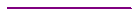 Anti-Trust Admonition was reviewed: Doug B. of BECDon T. of ERCOT thanked Doug B. for continuing as MWG Chair and welcomed Michael B. of CenterPoint for joining as Vice-ChairDon T. presented slides on potential double counting scenarios related to NPRR 945 This possibility arose during TDSP implementation scenarios. Actions that would create the scenario and options that had been discussed to resolve the concern were reviewedMany options discussed would require protocol and system changes to support.Current Protocol language supporting the assignment of multiple ESI IDs to a generation facility was reviewed as a possible path forward. This option eliminates concerns about the double counting of energy at a generation siteMarket participants will review the existing market process defined in Protocols for the assignment of multiple ESI IDs to a generation site to determine if it meets their needs. If a Market Participant determines a need to have a different solution, they have the option of drafting Protocol language to support their desired resolution.  Stacy N. provided an update regarding NPRR 949All EPS meters have transitioned to IPERCOT internal telecom group is in the process of removing modems and hardware which supported phone connections to meters.Stacy N. and Donald M. presented EPS statistics.New information was presented highlighting the percentage of time TDSPs are meeting access notification timeline requirements.Anyone who wants to know what their TDSP initial is should send an email to Donald.maul@ercot.com.Don T. reviewed current loss compensation rules for joint use facilities and scenarios that may be considered for providing guidance in SMOG.Current SMOG only has one method for loss compensation at joint use facilities.Feedback at the meeting provided the following observations.  For scenarios where there is an EPS meter at the POI and another EPS Meter behind the POI, all losses are captured by the POI meter, so any meters behind the POI should not be loss compensated, as trying to determine losses in complicated networks behind a generation site POI can be problematic.  For scenarios where no EPS meter is at the POI, generation and load meters behind the POI should be loss compensated to the POI. The generation meter would be compensated by programming loss compensation in the meter. The load meter would be compensated by programming loss compensation in the meter, or the use of a fixed factor based on the loads maximum value. Consensus voiced concerns with the accuracy of using a fixed factor to determine line loss compensationSeveral TDSPs voiced concerns about determining line loss compensation in a private networkAction Item: ERCOT will frame the loss compensation discussion based on feedback from the MWG and bring the topic back for further discussion. Donald M. presented a slide on composite error testing of current transformers.ERCOT wanted to present this information for market visibility.Composite error testing is a method used to derive RCF and PA.Direct measurement of RCF and PA is needed per SMOG/ANSI for EPS metering CTs. New or other business items:Doug B. started a discussion on how different TDSPs are selecting CTs for facilities with large generation but small loads i.e., solar generation sites. Utilization of extended range and high RF CTsUnderstanding that there are limitations based on market available CTs depending on the site. Additional criteria used in CT selection should be described on the design proposal and are considered during design proposal approval and site audits.Ray C. of Oncor asked about other TDSPs having ESR sites with integrated auxiliary loads that may help answer questions.Richard B. of LCRA volunteered that they had a couple of sites and are willing to hold discussions with Oncor.Meeting Summary and Closing Remarks: Doug B.Action Item: 6. ERCOT will frame the loss compensation discussion based on feedback from the MWG and bring the topic back for further discussionEnd of Meeting (11:50)